    Број: 1506/13  04.05.2015. год.  Л е с к о в а ц	На основу члана 109. став 1. Закона о јавним набавкама, директор Опште болнице Лесковац доносиО Д Л У К УО ОБУСТАВИ  ПОСТУПКА ЈАВНЕ  НАБАВКЕ	Делимично се обуставља поступак јавне набавке прехрамбених производа ЈН 07/15-О, објављен на Порталу јавних набавки дана 03.03.2015. године, за партију: 19 – свеже воће, с обзиром да за ову партију Наручилац није добио ни једну прихватљиву понуду.О б р а з л о ж е њ е	У поступку јавне набавке прехрамбених производа ЈН07/15-О, покренутог Одлуком директора Опште болнице Лесковац број 1506 од 02.03.2015. године, а након јавног отварања понуда спроведеног 03.04.2015.године, те стручне оцене понуда, Комисија за предметну јавну набавку констатовала је да за партију: 19 – свеже воће, – није поднета ни једна прихватљива понуда.	Из наведених разлога је директор Опште болнице Лесковац одлучио као у диспозитиву.ПРАВНА ПОУКА: Против ове одлуке може се поднети захтев за заштиту права Републичкој комисији за заштиту права у поступцима јавних набавки у року од 10 дана од дана објављивања.							                        Д И Р Е К Т О Р 							       ОПШТЕ  БОЛНИЦЕ  ЛЕСКОВАЦ								      др Небојша Димитријевић                                                                                         _______________________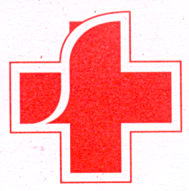 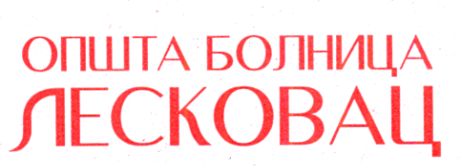 16000 Leskovac, ul. Rade Konчara br. 9                                                 Info pult: 016/252-500, 3454-544; faks: 016/3444-504website: www.bolnicaleskovac.org;                                                    email: uprava.bolnice@bolnicaleskovac.orgMati~ni broj: 17710206                                                                    PIB: 105030888                                                                              Teku}i ra~un: 840-767661-22